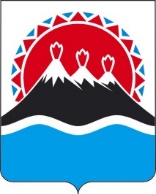 П О С Т А Н О В Л Е Н И ЕРЕГИОНАЛЬНОЙ СЛУЖБЫ ПО ТАРИФАМ И ЦЕНАМ  КАМЧАТСКОГО КРАЯ                   г. Петропавловск-КамчатскийВ соответствии с постановлением Правительства Камчатского края от 19.12.2008 № 424-П «Об утверждении Положения о Региональной службе по тарифам и ценам Камчатского края», протоколом Правления Региональной службы по тарифам и ценам Камчатского края от 27.01.2021 № 1, в целях устранения технической ошибкиПОСТАНОВЛЯЮ:Внести в приложение к постановлению Региональной службы по тарифам и ценам Камчатского края от 23.12.2020 года № 402 «О внесении изменений в постановление Региональной службы по тарифам и ценам Камчатского края от 26.12.2019 № 453 «Об утверждении цен (тарифов) на электрическую энергию, поставляемую ООО «Пенжинская горная компания» по объектам электроснабжения горнодобывающих предприятий, осуществляющих деятельность на территории Пенжинского муниципального района Камчатского края, месторождение «Ясный-Коровинский», на 2020-2022 годы» изменение, заменив в обозначении реквизитов слова «от 23.12.2020 № ХХ» словами «от 23.12.2020 № 402».2. Настоящее постановление вступает в силу со дня его официального опубликования. [Дата регистрации]№[Номер документа]О внесении изменений в приложение к постановлению Региональной службы по тарифам и ценам Камчатского края от 23.12.2020 года № 402 «О внесении изменений в постановление Региональной службы по тарифам и ценам Камчатского края от 26.12.2019 № 453 «Об утверждении цен (тарифов) на электрическую энергию, поставляемую ООО «Пенжинская горная компания» по объектам электроснабжения горнодобывающих предприятий, осуществляющих деятельность на территории Пенжинского муниципального района Камчатского края, месторождение «Ясный-Коровинский», на 2020-2022 годы»Руководитель[горизонтальный штамп подписи 1]И.В. Лагуткина